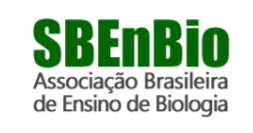 Eixo temático: Eixo 2. Formação de professoresTítulo (Times New Roman, 14, Centralizado, Negrito)RESUMO (TIMES NEW ROMAN 12, CAIXA-ALTA)Até 800 caracteres com espaços, Times New Roman 12, espaçamento simples, justificado. Até 800 caracteres com espaços, Times New Roman 12, espaçamento simples, justificado. Até 800 caracteres com espaços, Times New Roman 12, espaçamento simples, justificado. Até 800 caracteres com espaços, Times New Roman 12, espaçamento simples, justificado. Até 800 caracteres com espaços, Times New Roman 12, espaçamento simples, justificado.Palavras-chave: (Mínimo de 3 e máximo de 5, Times New Roman 12, itálico).SEÇÃO PRIMEIRO NÍVEL (SEM NUMERAÇÃO, TIMES NEW ROMAN 12, CAIXA-ALTA, NEGRITO)Texto Times New Roman 12, justificado, espaçamento 1,5, recuo de 1,25 primeira linha. Texto Times New Roman 12, justificado, espaçamento 1,5, recuo de 1,25 primeira linha. Texto Times New Roman 12, justificado, espaçamento 1,5, recuo de 1,25 primeira linha. Texto Times New Roman 12, justificado, espaçamento 1,5, recuo de 1,25 primeira linha. Texto Times New Roman 12, justificado, espaçamento 1,5, recuo de 1,25 primeira linha. Texto Times New Roman 12, justificado, espaçamento 1,5, recuo de 1,25 primeira linha. Texto Times New Roman 12, justificado, espaçamento 1,5, recuo de 1,25 primeira linha. Texto Times New Roman 12, justificado, espaçamento 1,5, recuo de 1,25 primeira linha. Texto Times New Roman 12, justificado, espaçamento 1,5, recuo de 1,25 primeira linha. Texto Times New Roman 12, justificado, espaçamento 1,5, recuo de 1,25 primeira linha. Seção Segundo Nível (sem numeração, Times New Roman 12, versalete, substantivos com primeira letra maiúscula)Texto Times New Roman 12, justificado, espaçamento 1,5, recuo de 1,25 primeira linha. Texto Times New Roman 12, justificado, espaçamento 1,5, recuo de 1,25 primeira linha. Texto Times New Roman 12, justificado, espaçamento 1,5, recuo de 1,25 primeira linha. Texto Times New Roman 12, justificado, espaçamento 1,5, recuo de 1,25 primeira linha. Texto Times New Roman 12, justificado, espaçamento 1,5, recuo de 1,25 primeira linha. Citação longa: Times New Roman 11, indentado 3 cm esquerda, espaçamento simples. Citação longa: Times New Roman 11, indentado 3 cm esquerda, espaçamento simples. Citação longa: Times New Roman 11, indentado 3 cm esquerda, espaçamento simples. Citação longa: Times New Roman 11, indentado 3 cm esquerda, espaçamento simples. Citação longa: Times New Roman 11, indentado 3 cm esquerda, espaçamento simples. Citação longa: Times New Roman 11, indentado 3 cm esquerda, espaçamento simples (AUTOR, ANO, página).Texto Times New Roman 12, justificado, espaçamento 1,5, recuo de 1,25 primeira linha. Texto Times New Roman 12, justificado, espaçamento 1,5, recuo de 1,25 primeira linha. Texto Times New Roman 12, justificado, espaçamento 1,5, recuo de 1,25 primeira linha. Texto Times New Roman 12, justificado, espaçamento 1,5, recuo de 1,25 primeira linha. Texto Times New Roman 12, justificado, espaçamento 1,5, recuo de 1,25 primeira linha. Texto Times New Roman 12, justificado, espaçamento 1,5, recuo de 1,25 primeira linha. Texto Times New Roman 12, justificado, espaçamento 1,5, recuo de 1,25 primeira linha. Texto Times New Roman 12, justificado, espaçamento 1,5, recuo de 1,25 primeira linha. Texto Times New Roman 12, justificado, espaçamento 1,5, recuo de 1,25 primeira linha. Texto Times New Roman 12, justificado, espaçamento 1,5, recuo de 1,25 primeira linha. AGRADECIMENTOS E APOIOS (TIMES NEW ROMAN 12, CAIXA-ALTA, NEGRITO)Texto Times New Roman 12, justificado, espaçamento 1,5, recuo de 1,25 primeira linha. Texto Times New Roman 12, justificado, espaçamento 1,5, recuo de 1,25 primeira linha. Texto Times New Roman 12, justificado, espaçamento 1,5, recuo de 1,25 primeira linha. Texto Times New Roman 12, justificado, espaçamento 1,5, recuo de 1,25 primeira linha. Texto Times New Roman 12, justificado, espaçamento 1,5, recuo de 1,25 primeira linha. REFERÊNCIAS (TIMES NEW ROMAN 12, CAIXA-ALTA, NEGRITO)Referências (ABNT, Times New Roman 11, alinhado à esquerda, espaçamento simples). Exemplos:DRIVER, R. The pupil as a scientist. Milton Keynes: Open University Press, 1983.DUARTE, M. da C. A história da Ciência na prática de professores portugueses: implicações para a formação de professores de Ciências. Ciência & Educação. v. 10, n.3, 2004, p. 317-331.BARROS, S. L. S.  Realities and Constraints: the demands and pressures that act on teachers in real situations. In: International Conference on Education for Physics Teaching, 1980, Trieste. Proceedings of the International Conference on Education for Physics Teaching. Edinburgh: University of Edinburgh, 1980. p. 120-135.Figura N/Tabela N – Título (Times New Roman 11, centralizado)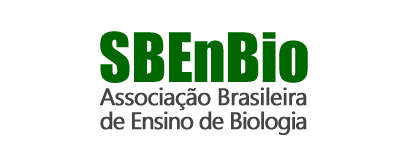 Fonte ou legenda: Times New Roman 10, alinhado à esquerda